Работа в материале ФГТ (прикладное)5 классТема: Знакомство с вязанием «ирландское кружево» Вязание  крючком . выполнение изделия в материале ( комплекты , детали для дополнения к вышивке и т. д.).Цель задания: Знакомство и приобретение навыков вязания крючком изделия сложной формы. Закрепление пройденого материала.Учебные задачи:Подбор  пряжи  для выполнения изделия.Подбор схемы .Вязание изделия.Ирландское кружево – это такая техника вязания, в ходе которой выполняются отдельные элементы (цветы, узоры), а потом их объединяют в единое изделие. Согласно легенде, техника такого способа вязания пришла к нам из Ирландии. Моряки, которые были в море и скучали за домом, вязали из веревок разные узоры, а затем объединяли их в одно плетение.Материалы: Крючки и пряжа в ассортименте, ножницы. Фотографии выполненных работ переслать ВКонтакте,  WhatsApp(по согласованию с преподавателям) 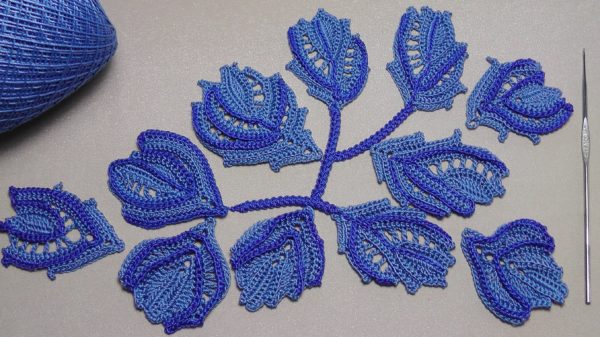 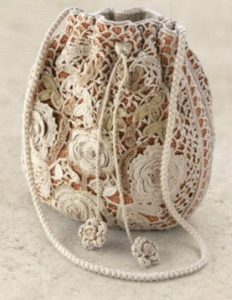 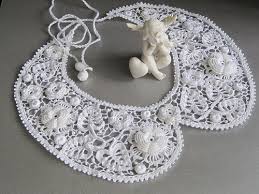 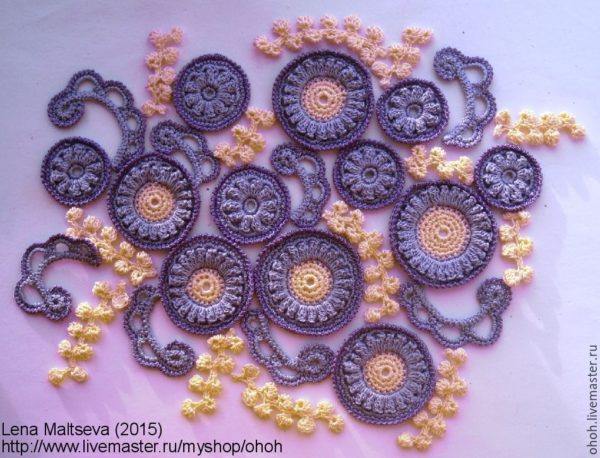 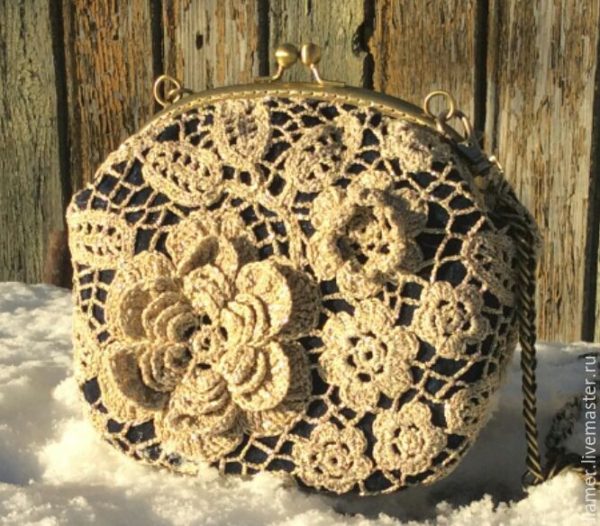 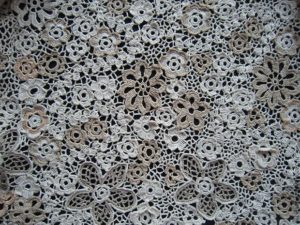 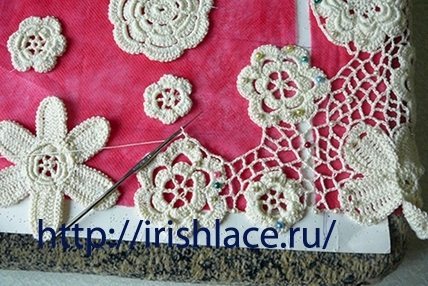 